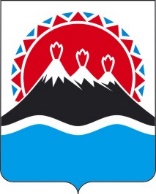 П О С Т А Н О В Л Е Н И ЕРЕГИОНАЛЬНОЙ СЛУЖБЫ ПО ТАРИФАМ И ЦЕНАМ КАМЧАТСКОГО КРАЯВ соответствии с Федеральным законом от 07.12.2011 № 416-ФЗ «О водоснабжении и водоотведении», постановлением Правительства Российской Федерации от 13.05.2013 № 406 «О государственном регулировании тарифов в сфере водоснабжения и водоотведения», приказом ФСТ России от 27.12.2013 
№ 1746-э «Об утверждении Методических указаний по расчету регулируемых  тарифов в сфере водоснабжения и водоотведения», постановлением Правительства Камчатского края от 07.04.2023 № 204-П «Об утверждении Положения о Региональной службе по тарифам и ценам Камчатского края» и протоколом Правления Региональной службы по тарифам и ценам Камчатского края от 10.05.2023 № ххПОСТАНОВЛЯЮ:1.	Установить размер платы за подключение (технологическое присоединение) к централизованной системе холодного водоснабжения КГУП «Камчатский водоканал» объекта «Реконструкция котельной №20 (ул. Деркачева) с передачей нагрузок котельной №10 с учетом реконструкции тепловых сетей котельных» в индивидуальном порядке согласно приложению.2. Настоящее постановление вступает в силу через десять дней после его официального опубликования. [горизонтальный штамп подписи 1]Приложение к постановлению Региональной службы по тарифам и ценам Камчатского края от 10.05.2023 № ххРазмер платы за подключение (технологическое присоединение) к централизованной системе холодного водоснабжения КГУП «Камчатский водоканал» объекта «Реконструкция котельной №20 (ул. Деркачева) с передачей нагрузок котельной №10 с учетом реконструкции тепловых сетей котельных»[Дата регистрации] № [Номер документа]г. Петропавловск-КамчатскийОб установлении размера платы за подключение (технологическое присоединение) к централизованной системе холодного водоснабжения КГУП «Камчатский водоканал» объекта «Реконструкция котельной №20 (ул. Деркачева) с передачей нагрузок котельной №10 с учетом реконструкции тепловых сетей котельных» в индивидуальном порядкеИсполняющаяобязанности руководителяМ.В. Лопатникова№ п/пНаименование расходов Единица измеренияРазмер платы за подключение (без учета НДС)1.Размер платы за подключение (технологическое присоединение) тыс. руб.13566,512.Подключаемая нагрузка куб. м в сутки524,9